                  TRIVIS  –  Střední  škola veřejnoprávní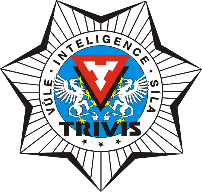                                                Ústí nad Labem, s.r.o.                                                                                               Máchova 1376 / 3, 400 03 Ústí nad LabemŠkola je zapsána v obchodním rejstříku vedeném                                                 tel / fax :  472 777 094, mobil : 724 829 246Krajským soudem v Ústí nad Labem,                                                                                     e-mail : usti@trivis.cz,  www.trivisusti.czoddíl C, vložka 12884.                                                                                                            IČO: 251 0 9 189              IZO: 110 018 095Maturitní okruhy předmětu KRIMINALISTIKA pro školní rok 2022 - 20231) 
Předmět a pojem kriminalistiky, její zákonitosti; kriminalistika jako vědní obor a její místo v systému věd; příbuzné vědní obory; systém kriminalistiky a metody kriminalistické vědy2) 
Kriminalistické učení o stopách; pojem a význam kriminalistických stop, dělení materiálních kriminalistických stop podle informačního obsahu3)
Kriminalistická identifikace, její objekty a teoretická východiska; cíl, výsledky a formy kriminalistické identifikace, druhy identifikace; různé identifikační metody směřující k identifikaci osob a věcí4)
Kriminalistické metody identifikace osob: portrétní identifikace, daktyloskopie, zkoumání ručního písma, kriminalistická biologie a antropologie, genetická identifikace, audioexpertiza, odorologie, trasologie - (pojem, podstata, význam, metody zkoumání, sporný a srovnávací materiál, požadavky na jeho zajišťování, postupy a výsledky)5) 
Kriminalistické metody identifikace věcí: mechanoskopie, kriminalistické zkoumání skla, zkoumání písma psacích strojů, kriminalistická balistika a pyrotechnika (pojem podstata a význam; metody zkoumání; sporný a srovnávací materiál, požadavky na jeho zajišťování, postupy a výsledky)6) 
Kriminalistická taktika – podstata a význam kriminalistických verzí, druhy kriminalistických verzí, etapy myšlení formou kriminalistických verzí, prověřování vyšetřovacích verzí, zásady7) 
Kriminalistická taktika – ohledání, pojem a druhy ohledání, ohledání místa činu, příprava ohledání, zásady ohledání místa činu, stádia ohledání místa činu, způsoby detailního ohledání místa činu, dokumentace ohledání místa činu, význam ohledání místa činu8) 
Výslech a konfrontace; pojem, psychologická podstata, cíl a druhy výslechu, příprava a provedení výslechu, taktické postupy výslechu, dokumentace výslechu. Konfrontace – pojem, podmínky konfrontace, dokumentace konfrontace9) 
Taktika zadržení – druhy a typické situace zadržení, plánované zadržení, příprava zadržení provedení, plán zadržením a jeho obsah, taktické zásady zadržení, provedení zadržení v praxi, dokumentace zadržení10) 
Vyšetřovací pokus – pojem, druhy a význam vyšetřovacího pokusu, účastníci, příprava a provedení vyšetřovacího pokusu, dokumentace a hodnocení výsledků vyšetřovacího pokusu11) 
Rekognice – pojem, psychologická podstata, druhy rekognice, příprava rekognice, provedení rekognice živé osoby in natura, další druhy rekognice živé osoby, dokumentace rekognice12) 
Kriminalistická rekonstrukce – podstata a význam rekonstrukce, provedení rekonstrukce trestného činu – účastnící, příprava a průběh rekonstrukce, dokumentace a hodnocení rekonstrukce trestného činu13) 
Pátrání – pojem a význam pátrání, cíle pátrání, pátrací prostředky a druhy pátrání, fáze procesu pátrání, zásady pátrání14) 
Metodika vyšetřování trestných činů – podstata význam a struktura metodiky vyšetřování jednotlivých druhů trestných činů15) 
Metodika vyšetřování vražd16) 
Metodika vyšetřování sexuálních trestných činů 17) 
Metodika vyšetřování krádeží18) 
Metodika vyšetřování loupeží19) 
Metodika vyšetřování protiprávních činů mládeže20) 
Metodika vyšetřování drogové kriminality 21) 
Metodika vyšetřování podvodů22)Metodika vyšetřování ekologické kriminality23) 
Metodika vyšetřování silničních dopravních nehod24) 
Metodika vyšetřování požárů, výbuchů a havárií 25) 
Metodika vyšetřování organizované kriminalityU všech metodik vyšetřování: kriminalistická charakteristika, způsoby páchání, typické kriminální situace, osobnostní rysy pachatele a oběti, typické stopy, zvláštnosti vyšetřovacích verzí, zvláštnosti úkonů. V Ústí nad Labem dne 17. 9. 2022	Mgr. Ivana Černá
ředitelka školy